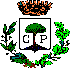 CITTA’ DI COPERTINOProvincia di Lecce**********AREA SOCIALE E CULTURALE - SETTORE POLITICHE SOCIALI E PUBBLICA ISTRUZIONEAVVISO PUBBLICO SERVIZIO DI REFEZIONE SCOLASTICA – A. S. 2023/2024L’Amministrazione ComunaleRENDE NOTOl’inizio della MENSA SCOLASTICA per l’anno 2023/2024 è fissato al 14 SETTEMBRE 2023 con le modalità di gestione informatizzata delle presenze come avvenuto per gli scorsi anni, limitatamente: - agli  alunni frequentanti la Scuola dell’Infanzia, le classi della Scuola Primaria (tempo pieno) e le   classi di Scuola Secondaria di primo grado (tempo prolungato) già iscritti e frequentanti nell’ anno scolastico 2022/2023. -  per gli alunni della classe prima, della scuola infanzia e della scuola primaria  il servizio inizierà dopo l’inserimento scolastico,  presumibilmente dal 02 ottobre 2023, salvo diverse disposizioni da parte dei Dirigenti Scolastici:Modalità di accessoLa domanda per l’accesso al servizio mensa è formulata su apposito modulo, disponibile presso l'Ufficio Pubblica Istruzione del Comune oppure scaricabile dal sito istituzionale: www.comune.copertino.le.it.Non è richiesta la presentazione di nuova domanda per gli alunni già iscritti al servizio, in possesso di codice PAN. Non è prevista  la fruizione del pasto autonomo per il proprio figlio, in virtù della sentenza n. 20504/19 della Cassazione.Gli alunni che necessitano di diete speciali, per motivi religiosi o allergie/intolleranze, devono presentare all’ Ufficio Istruzione  il certificato medico attestante le allergie/intolleranze alimentari.Tariffe di pagamentoPer tutti gli ordini di scuola il costo del servizio è pari a € 3,54 per pasto.Le riduzioni sul costo pasto previste per l’anno scolastico 2023/2024, sono rapportate al reddito della famiglia come documentato con attestazione ISEE in corso di validità:Riduzione della tariffa in base all’Isee familiare1^ fascia - famiglie che dichiarano un ISEE da € 3.001,00 a € 5.000,00	costo pasto € 1,422^ fascia - famiglie che dichiarano un ISEE da € 5.001,00 a € 7.500,00	costo pasto € 2,123^ fascia - famiglie che dichiarano un   ISEE da € 7.501,00 a € 10.000,00 costo pasto € 3,194^ fascia  -  famiglie che dichiarano un ISEE superiore ad € 10.000,00 tariffa base € 3,54 Ulteriore riduzione del 20% sul costo pasto per le famiglie con ISEE minore o uguale a € 15.000,00 nel caso in cui siano presenti nel nucleo famigliare almeno tre figli frequentanti la mensa. Tale riduzione si applica a partire dal 3° figlio in poi in ordine di età.Esenzioni:Esenzione totale della tariffa per tutti gli utenti disabili al 100% dichiarati portatori di handicap ai sensi della legge n.104/92;Esenzione totale della tariffa per tutte le famiglie con ISEE inferiore a € 3.000,00.Agli alunni non residenti è applicata la tariffa nella misura intera di € 3,54.Le famiglie che intendono fruire delle riduzioni o esenzioni devono produrre, entro il 30 settembre 2023 copia dell’attestazione ISEE in corso di validità, eventuale documentazione attestante lo stato di malattia o handicap del figlio. In caso contrario sarà applicata la tariffa intera di € 3,54.Modalità di presentazione della domandaTrasmissione tramite PEC al seguente indirizzo: comunecopertino@pec.rupar.puglia.itConsegna a mano direttamente all’Ufficio Pubblica Istruzione, sito in via Tenente Colaci 89 oppure all’Ufficio Protocollo comunale, sito in via Malta n. 10, nell’orario di apertura al pubblico: h. 9.00 -12.30 dal lunedì al venerdì, martedì e giovedì pomeriggio h. 16.00 - 18.00.Gli Uffici incaricati effettueranno accertamenti a campione sulle attestazioni ISEE allo scopo di accertare la veridicità delle dichiarazioni rese, salve le ulteriori conseguenze di legge.Copertino, lì 22/08/2023L’Assessore alla Pubblica Istruzione		Il Sindaco Carlo Agostini	Sandrina Schito